Datum: . . . ./ . . . . / . . . .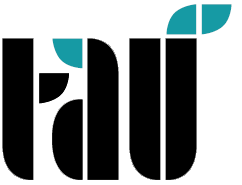 TÜRKISCH-DEUTSCHE UNIVERSITÄTGesundheit, Kultur und Sport AbteilungErgebnismitteilungfürVereinsveranstaltungenDokumentNr.Form 13TÜRKISCH-DEUTSCHE UNIVERSITÄTGesundheit, Kultur und Sport AbteilungErgebnismitteilungfürVereinsveranstaltungenErsterscheinung04.03.2020TÜRKISCH-DEUTSCHE UNIVERSITÄTGesundheit, Kultur und Sport AbteilungErgebnismitteilungfürVereinsveranstaltungenRevisionTÜRKISCH-DEUTSCHE UNIVERSITÄTGesundheit, Kultur und Sport AbteilungErgebnismitteilungfürVereinsveranstaltungenRevisionNr.TÜRKISCH-DEUTSCHE UNIVERSITÄTGesundheit, Kultur und Sport AbteilungErgebnismitteilungfürVereinsveranstaltungenSeiteeSeite1 / 1Information zurVeranstaltungInformation zurVeranstaltungInformation zurVeranstaltungInformation zurVeranstaltungName des Vereins:Name des Vereins:Name des Vereins:Name des Vereins:Art/Name der Veranstaltung:Art/Name der Veranstaltung:Art/Name der Veranstaltung:Anzahl Mitglieder:Thema der VeranstaltungRedneru.Ä.Name und Daten der TeilnehmerRedneru.Ä.Name und Daten der TeilnehmerIn Kooperation (Institution oder Einrichtung)In Kooperation (Institution oder Einrichtung)DatumvomBeginnund Ende der VeranstaltungDatumvomBeginnund Ende der VeranstaltungOrtund Name der RäumlichkeitOrtund Name der RäumlichkeitErgebnis der VeranstaltungErgebnis der VeranstaltungErgebnis der VeranstaltungErgebnis der VeranstaltungAnzahl der teilnehmendenStudenten:Anzahl der teilnehmendenStudenten:Anzahl der teilnehmendenStudenten:WurdenEinnahmenerzielt?NeinJaAnzahl der TeilnehmerfürOrganspende: Anzahl der TeilnehmerfürOrganspende: Anzahl der TeilnehmerfürOrganspende: WurdenEinnahmenerzielt?NeinJaAnzahl der TeilnehmerfürBlutspende:Anzahl der TeilnehmerfürBlutspende:Anzahl der TeilnehmerfürBlutspende:WurdenEinnahmenerzielt?NeinJaAnzahl der Studenten mit Teilnahmezertifikat:Anzahl der Studenten mit Teilnahmezertifikat:Anzahl der Studenten mit Teilnahmezertifikat:WurdenEinnahmenerzielt?NeinJaBücherversendet / Bibliothekeröffnet an (Schule):Bücherversendet / Bibliothekeröffnet an (Schule):Bücherversendet / Bibliothekeröffnet an (Schule):Bücherversendet / Bibliothekeröffnet an (Schule):Anzahl der versendetenBücher:Anzahl der versendetenBücher:Anzahl der versendetenBücher:Anzahl der versendetenBücher:Malerei an (Schule):Malerei an (Schule):Malerei an (Schule):Malerei an (Schule):Andere:Andere:Andere:Andere:Andere:Andere:Andere:Andere:Bitte füllenSie das Formular aus und senden es innerhalbvon 15 Tagen nach Beendigung an Abteilungsleitung für Gesundheit, Kultur und Sport.Bitte füllenSie das Formular aus und senden es innerhalbvon 15 Tagen nach Beendigung an Abteilungsleitung für Gesundheit, Kultur und Sport.Bitte füllenSie das Formular aus und senden es innerhalbvon 15 Tagen nach Beendigung an Abteilungsleitung für Gesundheit, Kultur und Sport.Bitte füllenSie das Formular aus und senden es innerhalbvon 15 Tagen nach Beendigung an Abteilungsleitung für Gesundheit, Kultur und Sport.Folgendes muss mit dem Formular eingereicht werden:Folgendes muss mit dem Formular eingereicht werden:Folgendes muss mit dem Formular eingereicht werden:Folgendes muss mit dem Formular eingereicht werden:VisuellesMaterial mit Datum der Veranstaltung: Foto (mussFüllgraddesSaalsdarstellen), CD uÄ.FallsEinnahmengenommenwurden, musseinKontoauszugalsNachweiszurNutzungdes…………Vereins an dieAbteilungfürStrategieundEntwicklung.BelegüberandereInstitutionZeitungsausschnitt, falls an die Presse getragenwurdeVisuellesMaterial mit Datum der Veranstaltung: Foto (mussFüllgraddesSaalsdarstellen), CD uÄ.FallsEinnahmengenommenwurden, musseinKontoauszugalsNachweiszurNutzungdes…………Vereins an dieAbteilungfürStrategieundEntwicklung.BelegüberandereInstitutionZeitungsausschnitt, falls an die Presse getragenwurdeVisuellesMaterial mit Datum der Veranstaltung: Foto (mussFüllgraddesSaalsdarstellen), CD uÄ.FallsEinnahmengenommenwurden, musseinKontoauszugalsNachweiszurNutzungdes…………Vereins an dieAbteilungfürStrategieundEntwicklung.BelegüberandereInstitutionZeitungsausschnitt, falls an die Presse getragenwurdeVisuellesMaterial mit Datum der Veranstaltung: Foto (mussFüllgraddesSaalsdarstellen), CD uÄ.FallsEinnahmengenommenwurden, musseinKontoauszugalsNachweiszurNutzungdes…………Vereins an dieAbteilungfürStrategieundEntwicklung.BelegüberandereInstitutionZeitungsausschnitt, falls an die Presse getragenwurdeSolltenVereinedieFormulareundBelegenichteinreichen, werdenkünftigeAnträgenichtberücksichtigt.SolltenVereinedieFormulareundBelegenichteinreichen, werdenkünftigeAnträgenichtberücksichtigt.SolltenVereinedieFormulareundBelegenichteinreichen, werdenkünftigeAnträgenichtberücksichtigt.SolltenVereinedieFormulareundBelegenichteinreichen, werdenkünftigeAnträgenichtberücksichtigt.